СОВЕТЫ ДЛЯ РОДИТЕЛЕЙ ПО ПРОФИЛАКТИКЕ ПОДРОСТКОВЫХ СУИЦИДОВОткрыто обсуждайте семейные и внутренние проблемы детей. Помогайте своим детям ставить реальные цели в жизни и стремиться к ним.Обязательно оказывайте содействие в преодолении препятствий. Одобряйте и поддерживайте, словом и делом любые стоящие положительные начинания молодёжи. Не применяйте физические наказания, ни при каких условиях. Любите своих детей вне зависимости от возраста, будьте внимательными и, что особенно важно, деликатными с ними. От заботливого, любящего человека, находящегося рядом в трудную минуту, зависит многое. Он может спасти потенциальному суициденту жизнь.Самое главное, надо научиться принимать своих детей такими, какие они есть. Ведь это мы, родители, формируя отношения, помогая ребёнку в его развитии, получаем результат воздействия, результат своего труда. "Что посеешь, то и пожнёшь!" – гласит народная мудрость. Принятие человека таковым, каким он является, принятие его сущности и сути его существования на Земле – и есть Любовь в истинном её проявлении.Поэтому совет родителям прост и доступен: "Любите своих детей, будьте искренне и честны в своём отношении к своим детям и к самим себе". 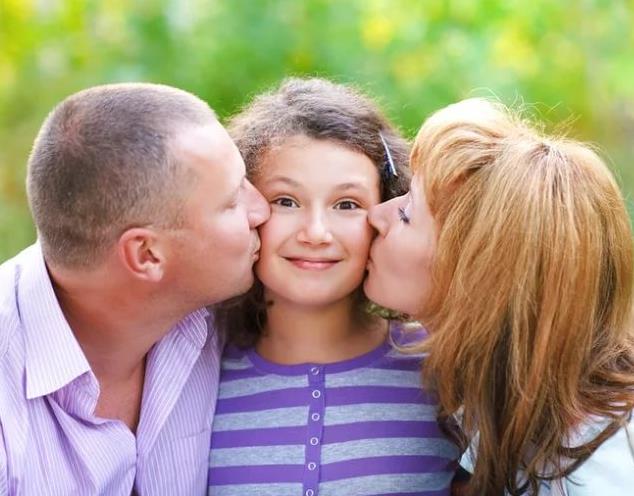 СОВЕТЫ, ОБРАЩЕННЫЕ НЕПОСРЕДСТВЕННО К ПОДРОСТКУ Представь, что кто-то из твоих друзей поделился с тобой своей тайной, – сказал, например, что хочет покончить с собой. Согласись, если б он тебе не доверял, то и секретами бы не делился. И заговорил твой друг с тобой, возможно, именно потому, что умирать-то он не хотел. К тебе он обратился потому, что верил: понять его сможешь только ты.Запомни эти предупреждающие знаки! Если твой друг или знакомый:угрожает покончить с собой, у него присутствуют неожиданные смены настроения, недавно перенес тяжелую потерю, утрату, дарит или раздает любимые вещи, приводит в делах порядок, становится агрессивным, вспыльчивым, бунтует, не желает никого слушать или наоборот, пассивен, безучастен, рассеян;живет на грани риска, совершает рискованные действия или поступки, совершенно не бережет себя или, утратил самоуважение, – то это значит, что он, очень возможно, рассматривает мысль о совершении суицидальной попытки. Подросткам, находящимся в группе повышенного суицидального риска, потребуется от друзей две вещи:Во-первых, им понадобятся друзья, которые примут их такими, какие они есть, вне зависимости от того, беременны они, талантливы или, напротив, бездарны. Вне зависимости от того, гомосексуалисты они или наркоманы. Во-вторых, им понадобятся друзья, которые, протянут им руку помощи, когда жизнь от них отвернется. Помни, когда ты им нужен больше всего, ты должен быть рядом!Не всегда близкие и друзья могут легко разобраться в сказанной быстро фразе, многие просто не замечают и не видят состояние своего ребёнка, часто не желают замечать его проблем, и "крик о помощи" остаётся неуслышанным. В таких случаях лучше воспользоваться помощью психолога или специалиста, который может вовремя помочь. Консультации проводятся  как семейные, с участием всех членов семьи, так и индивидуальные.Перемены в настроении, смена аппетита, потеря близких, любимых людей или ссора с друзьями не всегда являются предвестниками суицида, но если заподозрили что-то, лучше, как можно раньше проконсультироваться со специалистом. Безвыходных ситуаций не бывает! Любую проблему можно решить вместе, сообща, не откладывая на завтра.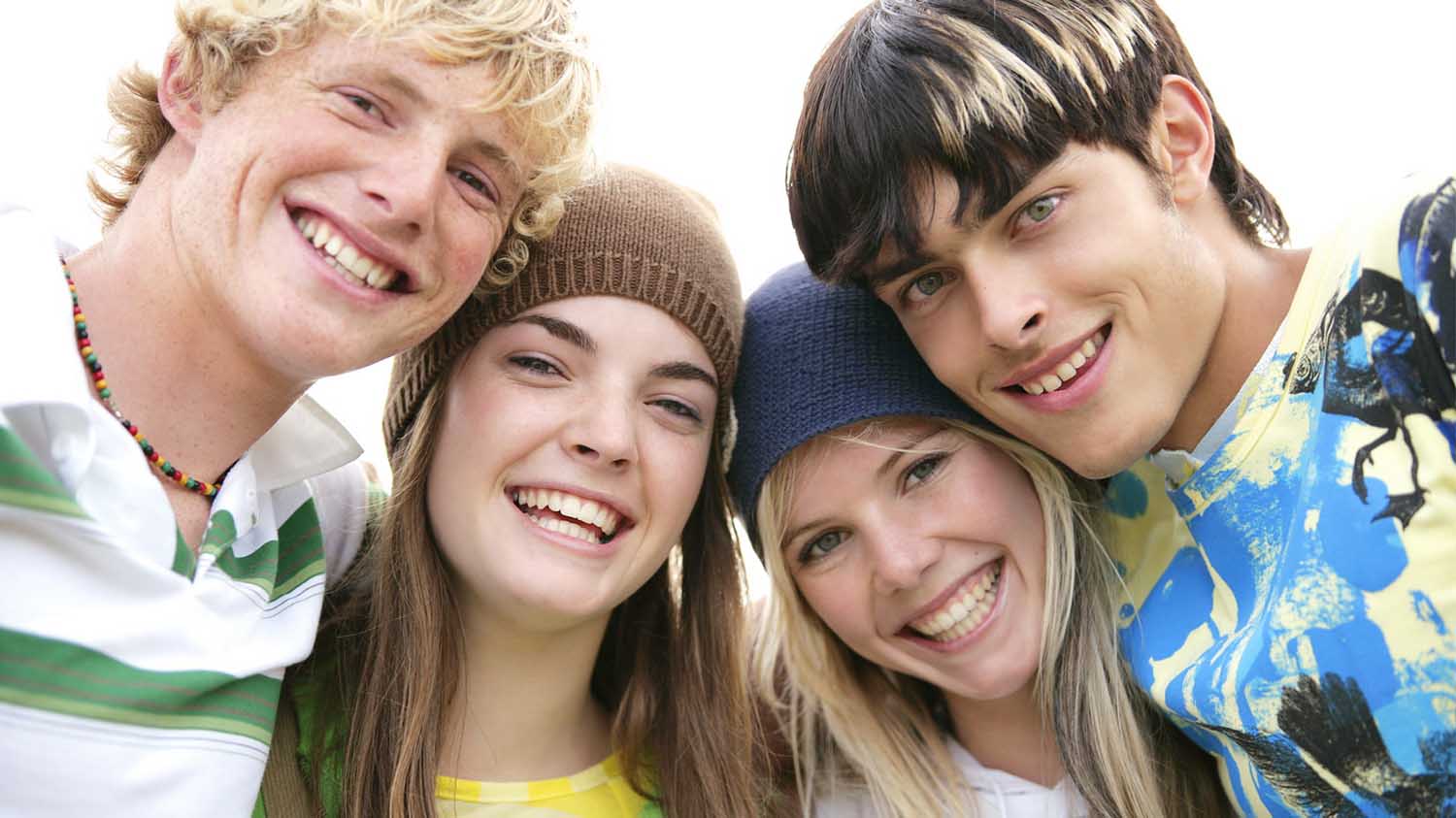 СОВЕТЫ ДЛЯ ПЕДАГОГОВ, СТОЛКНУВШИХСЯ С ПОДРОСТКОМ, ДЕМОНСТРИРУЮЩИМ ПРИЗНАКИ СУЦИИДАЛЬНОГО ПОВЕДЕНИЯЕсли подросток, на ваш взгляд, склонен к суициду или имел в прошлом попытки к самоубийству: Не отталкивайте его, если он решил поделиться с вами своими проблемами, даже если вы потрясены сложившейся ситуацией. Помните, что подростки с суицидальными наклонностями редко обращаются за помощью к специалистам. Доверяйте своей интуиции, если вы чувствуете суицидальные наклонности у этого подростке. Подмечайте предупреждающие знаки. Не предлагайте того, чего не в состоянии гарантировать. Например, «Конечно, твоя семья тебе поможет». Дайте знать, что готовы ему помочь, но не видите необходимости в том, чтобы держать все в секрете, если какая-то информация может оказать влияние на его безопасность. Сохраняйте спокойствие и не осуждайте, вне зависимости от того, что вы говорите. Говорите искренне. Постарайтесь установить, насколько серьезна угроза. Помните, что вопросы о суицидальных мыслях не всегда завершаются попыткой покончить счеты с жизнью. На самом деле подросток может почувствовать облегчение от осознания проблемы. Попытайтесь узнать, разработан ли у него план действий. Конкретный план – знак действительной опасности. Убедите подростка в том, что действительно есть человек, к которому можно обратиться за помощью. Не предлагайте простых решений типа «Вам сейчас необходимо хорошо выспаться, утром Вы почувствуете себя лучше». Покажите подростку, что вы намереваетесь поговорить о чувствах и не осуждаете его за эти чувства. Помогите ребёнку осмыслить, как управлять кризисной ситуацией и осознать, что сильный стресс препятствует целиком осознать ситуацию. Ненавязчиво предложите найти некое решение. Окажите помощь в поиске людей или места, которые бы снизили переживаемый стресс. При любой возможности влияйте так, чтобы немного уменьшить давление. Помогите подростку осмыслить, что присутствующее чувство безопасности не будет постоянно. 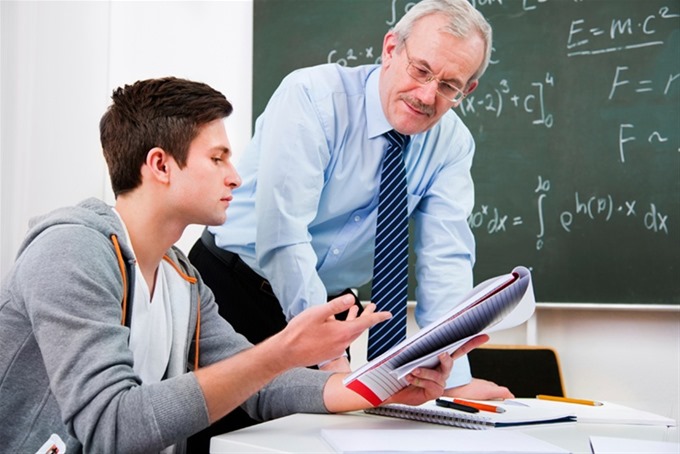 